Burris Laboratory School After-School Fitness Club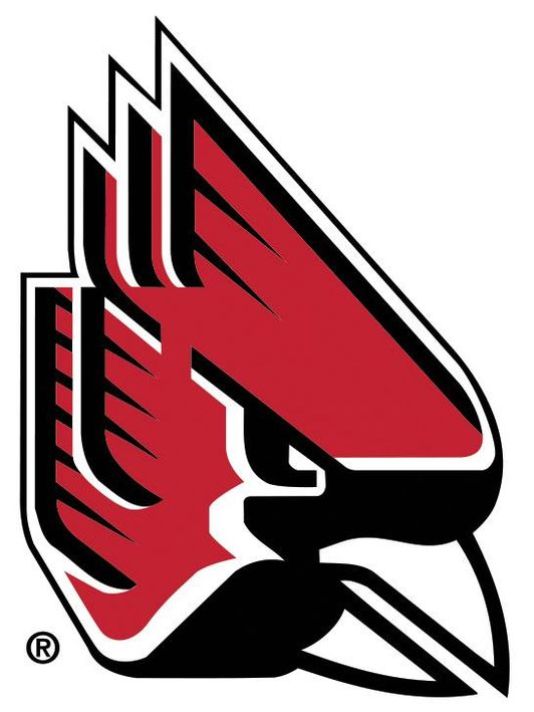 “Step UP for Health”Sponsored by: Ball State University Health and Physical EducationRegistration FormChild’s Name: _____________________________________________________________________________Address: _________________________________________________________________________________Age: __________      Birthdate: ____________________ Grade: _____________     Gender: ______________Allergies:  Yes  or  No   If yes, please explain. ____________________________________________________Any other medical concerns? _________________________________________________________________Parent Name(s)____________________________________________________________________________Phone Number____________________________________ E-mail___________________________________Emergency Contact:Name: _____________________________________ E-mail_______________________  Phone: _________________________________________   Relationship: ____________Parents: Pick-up will be at 4 o’clock at the door that faces University Ave. (#6)  Indicate below how dismissal will work for your child.________ I will sign my child out each day at the door facing University Ave.________ My child is allowed to walk away from Step UP for Health and meet me (location)_________________________________ Please walk my child to ___________________________ inside Burris.